              Community Advisory Committees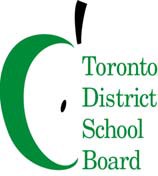 To:	Members of the Environmental Sustainability Community Advisory Committee (ESCAC)
Committee 
Date: Feb 6, 2024
Time : 6:30 p.m. – 8 p.m.
Virtual Meeting, Link to register in advance: https://tdsb-ca.zoom.us/meeting/register/tJUodeyrqz8pHtCywEbH7JB2naNqnMiYXw5oCommittee Co-Chairs: Manna Wong and Anne KearyAGENDA#ItemFacilitator/PresenterTimeline1Welcome and Land AcknowledgementCo-Chairs6:30 p.m.2IntroductionsCo-Chairs6:32 p.m.3Approval of January 10, 2024, minutesCo-Chairs6:42 p.m.4National School Program and Bill C-322. Pre-budget consultations end February 9, 2024Debbie Field, Coalition for Healthy School Food6:45 p.m.52023 Climate Action Report – Youth Version Review draft outline Pam Miller and Jenn Vetter 7:05 p.m.62023 Climate Action Plan Updates Action 1(a) Reduce energy use in LC1 by 10%Action 35 Continue the transition to battery-operated outdoor toolsRichard Christie7:35 p.m.7Member Updates/Announcements Open - All7:50 p.m.8AdjournmentCo-Chairs8:00 p.m.